UNIVERSIDAD VERACRUZANA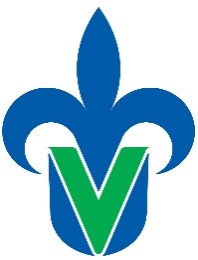 DIRECCIÓN GENERAL DEL ÁREA ACADÉMICA TÉCNICAPLAN DE ESTUDIOS 2020 FÍSICALa ubicación de las experiencias educativas por Áreas de Formación del Programa Educativo Licenciatura en Física se esquematiza de la siguiente forma:Área de Formación Básica GeneralÁrea de Formación de Iniciación de la DisciplinaÁrea de Formación Disciplinar Área de Formación TerminalExperiencias Educativas Optativas El plan de estudios 2020 se conforma de 58 experiencias educativas más la acreditación del idioma inglés con 2 créditos y el Área de Formación de Elección Libre con 20 créditos, lo que equivale a 502 créditos del plan de estudios, de los que el alumno debe acreditar 422 para obtener el grado.Nombre de la experiencia educativaHTHPHOCLiteracidad digital0064Pensamiento crítico para la solución de problemas0044Lengua I0064Lengua II0064Lectura y escritura de textos académicos0044Nombre de la experiencia educativaHTHPHOCÁlgebra Superior3309Física conceptual3309Introducción al método científico y experimental3309Programación científica3309Cálculo diferencial en una variable42010Cálculo integral en una variable42010Probabilidad y estadística3309Geometría analítica3309Análisis vectorial3309Nombre de la experiencia educativaHTHPHOCMecánica del medio continuo42010Calor, ondas y fluidos3309Funciones especiales42010Electrodinámica42010Fenomenología cuántica y relativista3309Física moderna3309Mecánica cuántica42010Mecánica teórica42010Laboratorio de calor, ondas y fluidos0606Laboratorio de electromagnetismo0606Laboratorio de física moderna0606Laboratorio de mecánica0606Laboratorio de óptica0606Física estadística42010Óptica42010Termodinámica42010Variable compleja42010Ecuaciones diferenciales ordinarias3309Mecánica3309Métodos numéricos3309Álgebra lineal3309Cálculo diferencial en varias variables42010Cálculo integral en varias variables42010Electromagnetismo3309Práctica integradora ProfesionalizanteN/AN/AN/A16Nombre de la experiencia educativaHTHPHOCTendencias contemporáneas en la enseñanza de la física3208Diseño de experimentos3208Análisis de datos3208Electrodinámica avanzada3208Mecánica cuántica avanzada3208Mecánica lagrangiana y hamiltoniana3208Seminario de investigación3107Servicio Social0448012Experiencia recepcional04012Nombre de la experiencia educativaHTHPHOCTópicos de física matemática y gravitación3107Temas avanzados de física matemática y gravitación3107Tópicos de física estadística3107Temas avanzados de física estadística3107Tópicos de sistemas cuánticos3107Temas avanzados de sistemas cuánticos3107Tópicos de óptica3107Temas avanzados de óptica3107Tópicos selectos de física3107Temas avanzados de física3107